A Level MathematicsChapter 5 - MechanicsForces and FrictionChapter Overview1. Resolving Forces2. Inclined Planes3. Friction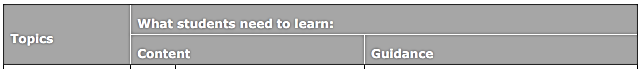 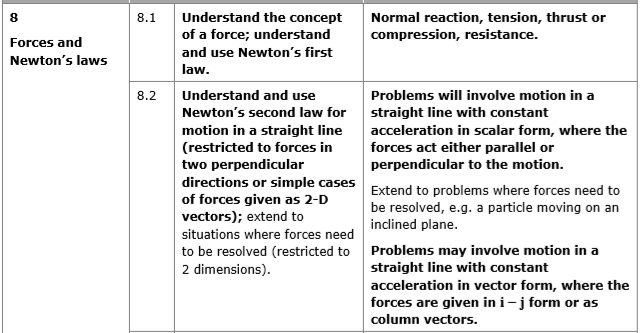 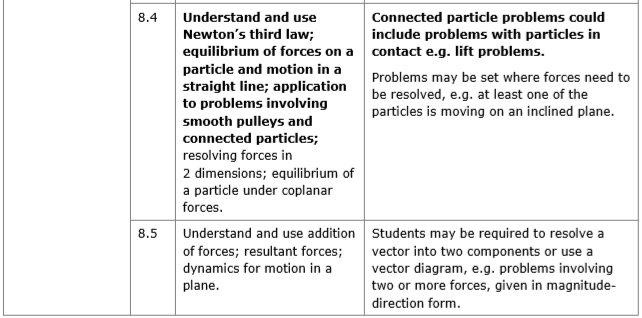 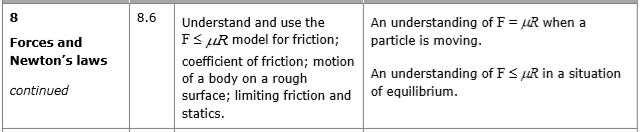 Resolving ForcesIf a force is applied at an angle to the direction of motion you can resolve it to find the component of the force that acts in the direction of motion.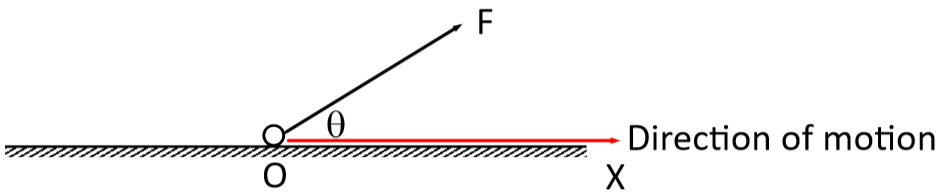 The component of a force, F, in any given direction is the measure of the effect of the force in that direction.In the diagram above, the magnitude of the force in the horizontal and vertical direction can be calculated using trigonometry:ExampleFind the sum of the components of the given forces in the direction of:a) the x-directionb) the y-direction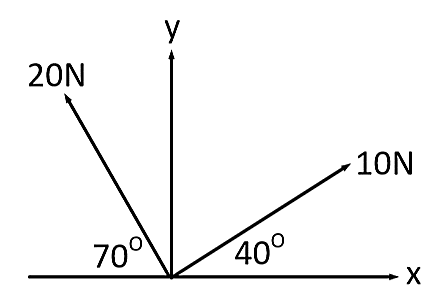 We can also draw a triangle of forces to solve problems for particles in equilibrium.Example (Textbook Page 94 Example 4)Three forces act on a particle as shown.Given that the particle is in equilibrium, calculate the magnitude of P.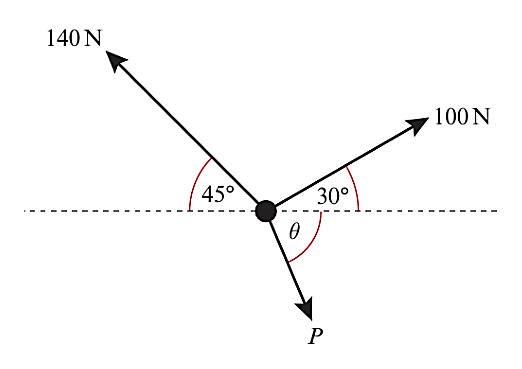 Applied ExampleA force P is applied to a box of mass 5 kg, causing the box to accelerate at 2 m s−2 along a smooth, horizontal plane. Given that the force causing the acceleration is applied at 30o to the plane, work out the value of P.